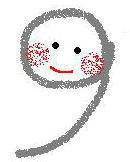 戦争法案の強行採決はダメ！　9月15日（火）、みなと医療生協「九条の会」主催で戦争法案（安保法案）に反対するデモ行進が職員・組合員100名の参加で行われました。今回のデモ行進は今年に入ってから5回目で、参議院での委員会採決を目前にした重大な局面を迎えてのデモ行進となりました。参加者には、新顔の人もたくさんいて運動の広がり、法案への危機感を表していると思います。道中、手を振って声援を送ってくれる人もたくさんあり、「最後まで声をあげよう。そして、どんな局面になっても運動を続けよう」と参加者皆で確認し合いました。この戦争法案は、集団的自衛権を行使できるようにするための法整備ですが、決して日本を自衛するための法案ではありません。アメリカと一緒に自衛隊（若い人が）武器を持って参戦できるようにするためで、だからこそ、憲法学者のほとんどが「憲法九条違反」の法律と指摘しています。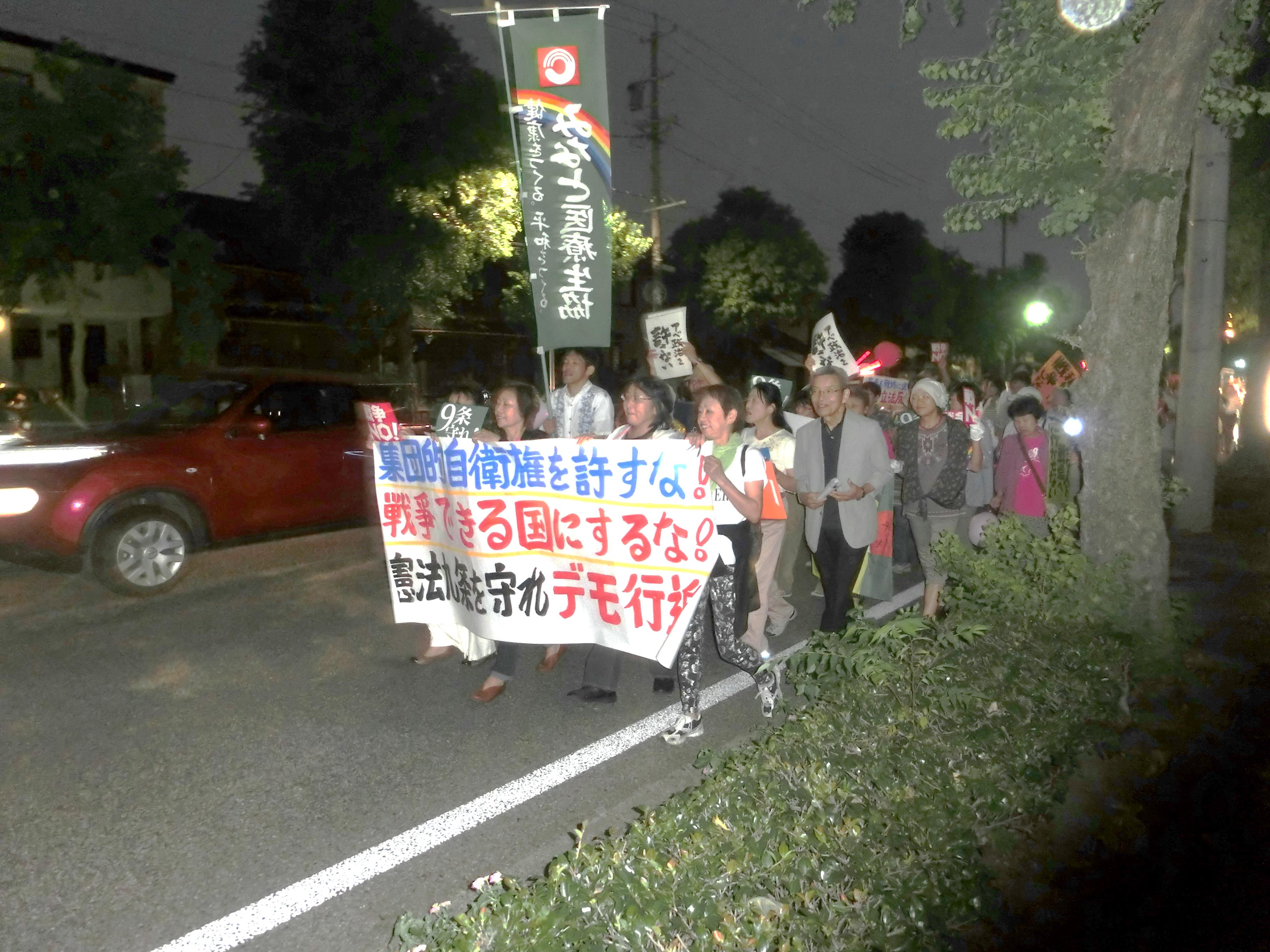 朝日今、全国の医療生協でも各地でデモ行進が、国会前では連日反対集会が学生を中心に行われています。強行採決が行われば、全国的にさらに大きな反対運動へと繋がりますが、みなと医療生協「九条の会」も負けることなく「法案を発動させない、廃案にする」運動を継続的に広げたいと思います。事務局　嶋倉和也私たちは戦争法廃止するまで諦めない！　　以下の行動に、ぜひご参加下さい